LISTOPADTYDZIEŃ ITEMAT KOMPLEKSOWY :„JESIENNE NASTROJE”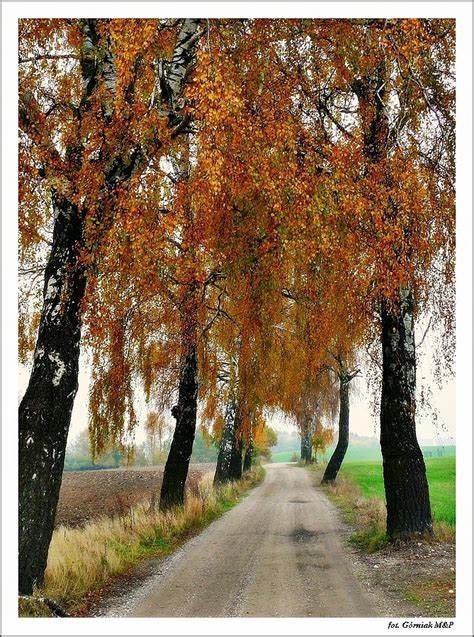 W TYM TYGODNIU DZIECI BĘDĄ:-utrwalą kolory, nazwy i wygląd figur geometrycznych− wysłuchają opowiadania Agaty Widzowskiej Sposób na nudę− poznają literę i, I− wysłuchają i nauczą się piosenki − wykonają doświadczenia pozwalające sprawdzić, które przedmioty toną w wodzie, a które utrzymują się na jej powierzchni− poznają cykl krążenia wody w przyrodzie− będą brać udział w zabawach matematycznych− będą ćwiczyć analizę i syntezę słuchową− rozwiążą zagadki słowne− poznają części wspólne zbiorów− wykonają pracę plastyczną Świat skąpany w deszczu-TYDZIEŃ IITEMAT KOMPLEKSOWY :„MÓJ KRAJ , MOJA OJCZYZNA” 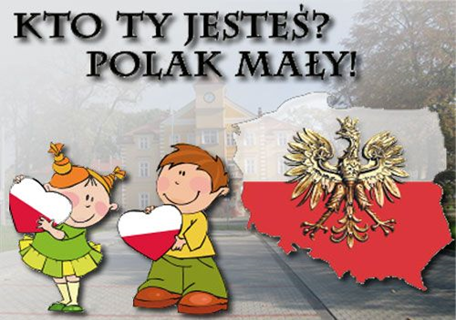 W TYM TYGODNIU DZIECI BĘDĄ:-poznawać symbole narodowe :godło, flaga, mapą , hymn,-wykonywać prace plastyczną związana z symbolami narodowymi,-poznawać krajobraz Polski-rozwiązywać zagadki-zapoznawać się z wybranymi faktami z historii Polski,-słuchać legendy o Syrence Warszawskiej,-uczyć się tańca,poznają literę t, Tpoznają liczbę 4-dowiedzą się, czym jest Narodowe Święto Niepodległości i kiedy je obchodzimyTYDZIEŃ IIITEMAT KOMPLEKSOWY :„ZNAMY TE BAŚNIE ”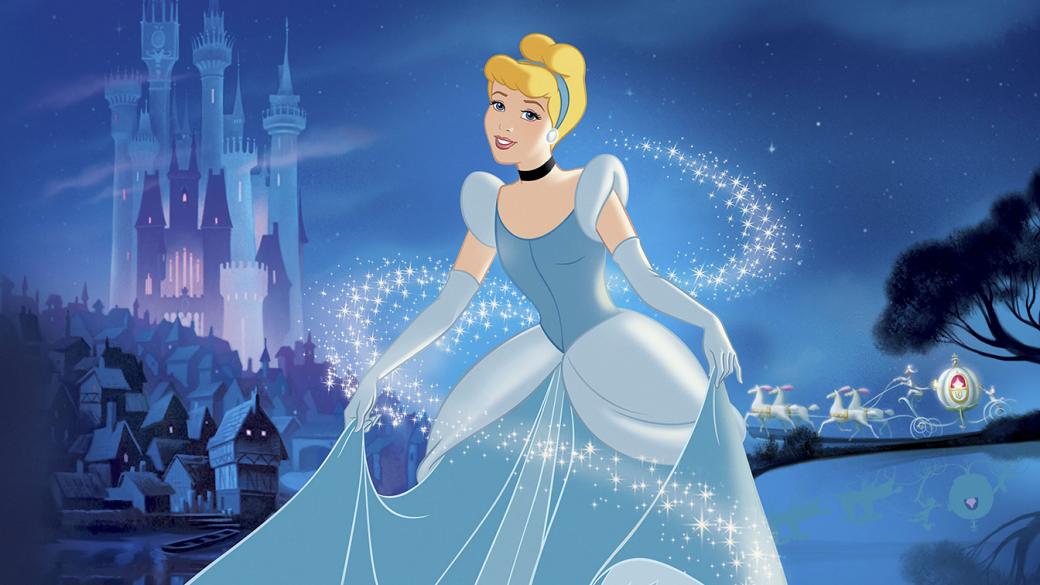 W TYM TYGODNIU DZIECI BĘDĄ:-wysłuchają opowiadania Agaty Widzowskiej Baba-Jaga na basenie− poznają literę d, D− wysłuchają i nauczą się piosenki Magiczne kartki− zilustrują rymowankę− dowiedzą się, jak powstaje książka− zaprezentują ruchem bohaterów baśni− obejrzą książki przyniesione przez koleżanki i kolegów do przedszkola− wykonają książeczki z ilustracjami− naprawią zniszczone książki− będą rozpoznawać poznane już figury na obrazkach− poznają prostokąt− ułożą historyjkę obrazkową− wykonają pracę plastyczną − będą uczestniczyć w zajęciach z kodowania− wykonają ćwiczenia z kinezjologii edukacyjnejTYDZIEŃ IVTEMAT KOMPLEKSOWY :„TUTAJ ROSŁY PAPROCIE ”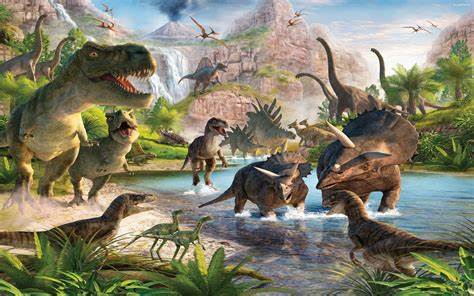 W TYM TYGODNIU DZIECI BĘDĄ:− wysłuchają opowiadania Barbary Szelągowskiej Tymek na tropie dinozaurów− poznają literę k, K− wysłuchają i nauczą się piosenki Świat dinozaurów− ulepią figurki dinozaurów z plasteliny− dowiedzą się, jak powstaje węgiel− poznają właściwości fizyczne minerałów: soli kuchennej i węgla kamiennego− dowiedzą się, jakie produkty pochodzą z węgla− poznają prawdopodobne przyczyny wyginięcia dinozaurów− poznają liczbę 5− wykonają karty matematyczne− utrwalą poznane litery− wykonają pracę plastyczną Kolorowy dinozaur− będą kodować za pomocą funkcji warunku-poznawać  historię powstania pluszowego misia,